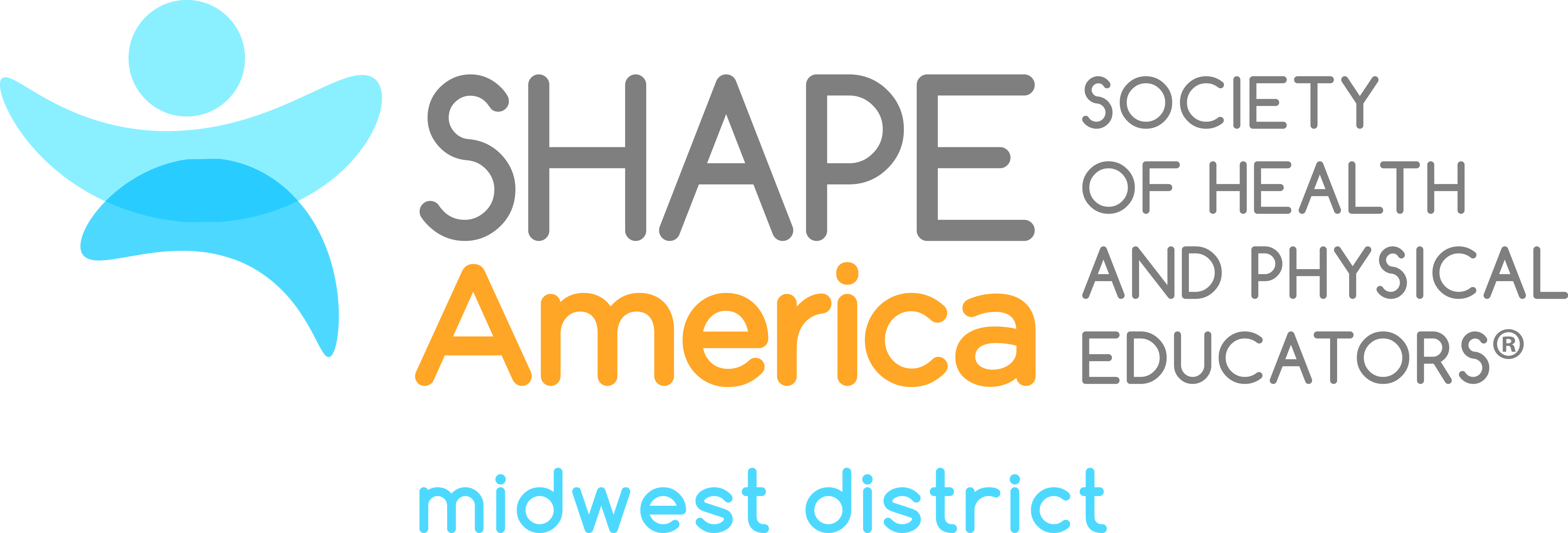 2019 Candidate for the Office of Member-at-LargeTammy BrantPhysical Education TeacherSelma Middle SchoolSelma, INTammy Brant has been teaching physical education for 24 years, with the last 15 being at Selma Middle School. She was awarded the state and district middle school Teacher of the Year, and then she was named the National Physical Education Teacher of the Year for middle school in 2011. Tammy has worked tirelessly on getting grants for her school and district to bring new and innovative ideas. She has currently been awarded over $785,000. Tammy has also been on various committees for the state, district, and national associations. Her latest work has been on the SHAPE America 50 Million Strong initiative assessment committee.